MEETING MINUTES 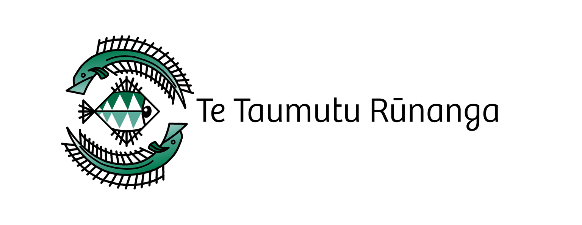 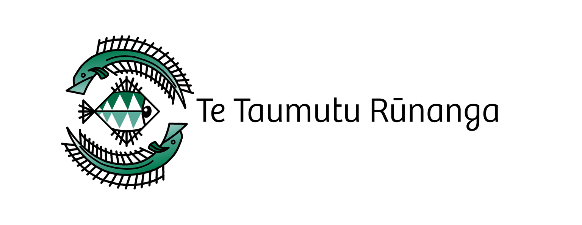 Executive Hui18 July 2023, 6.00-8.30pmOffice & ZoomHui Opening Karakia: Rulon NutiraTae ā-tinana – Present:Liz Brown, Liz Hill Taiaroa, Rulon Nutira, David Perenara O’Connell, Bridget Robilliard, Puamiria Parata-Goodall (late) Lucretia Treadgold (minute taker)Online: Trish Harrison Hunt, Pari HuntHe Whakapāha - Apologies: Graham NutiraNgā Mate: NilPrevious Board Hui MinutesPrevious minutes tabled Amendments:Corrections - Grammar changesAdded Taumutu position response to Greenpark Huts, which is support the removed with the huts working closely with whanau.Moved that the minutes of the Executive Hui, 13 June 2023 are a true and correct record.Trish Harrison Hunt/Rulon Nutira							CarriedAction – Action ItemsAction – Te Mātāpuna – everything has been accepted, final document to come though before an expression of interest is sent out.Conflicts Of InterestLiz Hill Taiaroa, Kōia TM, LincolnMovedDISCUSSION AND DECISION ITEMSTaumutu Takiwā BoundariesDiscussion:Who defines the boundaries of the takiwāNgai Tūāhuriri boundary area, with lots of cross over in other takiwāThere is a roll-on impact when other hapū are invited to helpBoundaries are blurred.Action – Liz to get clarity of the boundaries.Rūnanga Structure review Discussion points:Agreement at the Wānanga to keep progressing with the structure review, more defining on how this will work.  What will be the rolls & responsibilities of the Marae Trustees?Agreement to change Charitable Trust to Incorporated Company, Keep momentum going, another whanau to be planned for the Executive.Corporate and Iwi approachAction – Liz to check if Megen has capacity to help moving forward once new Ops Manager has been appointed.  Possibility of Sascha McMeeking and Rangimarie helping.Iwi Rangatiratanga Wānanga Discussion pointsSupreme court is now recognising Tikanga as Law, how/who defines tikanga?The Kaiwhakaere has an advisory group that has been assisting in  drafting a document for NT.Information from this group needs to be shared with the whānau, discussion took place as to who should lead this Wānanga. Action – Progress with a Wānanga date, need to invite Te Maire to participate in this wānanga.Te Mātāpuna ConstitutionNo update on the constitution, no meeting since last hui. Amendments sought by the Executive were accepted, final document to come though before an expression of interest is sent out.Action – no action until final document is receivedŌtākou Rūnanga hikoi requestDiscussion pointsNeed whānau commitment to host and not staff.Dates for  early February 2024 suit betterAction- Liz to talk dates with ŌtākouGreenpark HutsDiscussion: Letter sent to whānau and an offer of removal at no cost to Ngāi Tahu whānau. All Grenpark residents have been advised again of departure expectations.DOC  did  not consider aligning Selwyn Huts removal date with Greenpark.Action – No further actionMarae – Legal IssuesDiscussion:Email from Trustee and a new lawyer is being appointed.  Marae Trustees will cover the cost.Trustees could not agree moving forward.No time frame setMoved that: Executive get own lawyer.Liz Brown/Liz Hill Taiaroa							     CarriedAbstaining PariCharitable Trustees Hui – Trustee appointmentDiscussion:Email from Marae Trustees, minutes could not be accepted.The gifting discussion was not accurately captured according to the Marae Trustees.Action – Ask the Marae Trustees to call another hui of the beneficiaries, so the matters can be progressed.Consent Applications AmendmentDiscussion:A lot more submissions coming though SDC with the new subdivisions and with short timeframes.Who should be approve these, what does the Executive what to see?Empowering the portfolio and sharing the workload.Action - Portfolio to approve submissions moving forward, unless political or at risk/media coverage, then approval is need by Executive.Quaifes Road Subdivisions – Kaianga OraDiscussion:Ngai Tūāhuriri has suggested the potential opportunity to secure five new buildings each in the subdivision which could be rented out to whānau at below market price, Ngāi Tūāhuriri are looking to seek charitable funding for this.If Taumutu assists with developing a cultural narrative, there needs to be a contract and Kainga Ora to indicate whether the funding is available for an individual person or group.EOI would be used to determine representation in the master planning process.Action -Liz Brown to confirm with Kainga Ora will be and to confirm withLiz Hill Taiaroa the endorsement and resourcing/expertise.STRATEGIC RELATIONSHIPSNew Zealand Defence Force Partnership Opportunity – Verbal updateDiscussion: Rulon advised of the ongoing engagement he is leading.Te Mātāpuna Discussion: Strategy planning day coming upAction – Pari  attending.RELATED ENTITY UPDATESRuahikihiki Portfolio – Verbal updateWorking with Graham as to where the Kōiwi Tangata can be laid to rest, once retrieved from the police.Discussion:What is the policy for spreading ashes?  - If it is not near the waterway or by mahinga kai, it is fine.  New guideline to be made but still unpacking the details, as currently only have places not to spread them.General BusinessWhānau Ora Collective Hui – Late paperDiscussion:Whanau Ora Collective Hui on Tuesday 25 July 2023.Action - Pari attending.New CEO Selwyn District Count – Mihi Whakatau 8.30amKelvin Davis - Rōhutu Whio SchoolMihi Whakatau - 25 JulyCoastal Erosion huiDiscussion:Held Monday 17 July at the MaraeNo clear solution found, will revisit in three months.Looking at temporary fix or longer-term fix with two new banks being developed.Still need to get some whanau on the same page with the ever increase issue.Marae Development Working group have not meet for several months to help move this forward.Selwyn District Council RolesDiscussion:Two expressions of interestTrish and Pari asked to leave the meeting as conflict of interest.Successful application moved and carried.Action – Liz to inform the successful and non-successful application.Karakia: Rulon Nutira